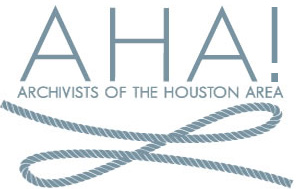 Archivists of the Houston Area! Board Meeting / Archives Fair Committee DiscussionJune 27, 2016IntroPresent: Andrew Gustafson, Matt Richardson, Emily Vinson, Sandra Yates, Albert Duran, Adrian MelissinosTreasurer’s ReportSandra shared budget information, highlighted need for members to pay dues (only 33 so far)Organizational questionsSSA—did we order an ad in the program? No receipts submitted for reimbursement. RAAC—do we want to pay to support membership in the History Lobby? Decided no, but would be willing to offer letter of support.Next general meeting planningPlan for Kinkaid School on July 28. Handbook of Houston to present. Andrew to confirm.Archives FairReiterated desire to reach out to Austin Archives Bazaar team. Andrew will talk to Billy Glasco about making contact. Would like to coordinate attendance/volunteering at their October event, and hopefully arrange for them to speak at our December meeting. Identified committees for planning our own Fair. Will reach out to membership for volunteersSponsorships and funding committeeProgramming committeeLocation and logistics committeeMarketing committeeDiscussed options for funding, pursuing grants, sponsors, etc.Potential sites identified include: Printing Museum, Nouveau Antique Art Bar, Spring Street, Silos, Brasil